Radio PlaysΡαδιοφωνικό θέατρο με κομμένη την ανάσα! Τρίτη 15 Δεκεμβρίου, στις 19:00Ο ξένος της Αθηνάς ΚακούρηΣκηνοθεσία: Μαρία ΜαγκανάρηΜουσική σύνθεση: Δημήτρης ΤσάκαςΜια πιθανότητα ήταν το ατύχημα. Ανέβηκε, για λόγους που δεν θα μαθαίναμε ποτέ, γλίστρησε και έπεσε. Το ότι σκαρφάλωνε στα δέντρα σαν αγριόγατα, δεν σήμαινε τίποτα – όποιος ανεβαίνει ενδέχεται και να πέσει. Αυτό είναι κανόνας απαράβατος. Να μην αποκλείεται λοιπόν το ατύχημα.Δείτε το βίντεο από τις πρόβες εδώ Μετά την επιτυχημένη τους πρεμιέρα, την Τρίτη 8 Δεκεμβρίου, τα Radio Plays του Φεστιβάλ Αθηνών και Επιδαύρου συνεχίζονται! Ο ξένος της πρωτοπόρου της ελληνικής αστυνομικής λογοτεχνίας, Αθηνάς Κακούρη, είναι το δεύτερο αστυνομικό διήγημα που θα ακούσουμε, σε σκηνοθεσία Μαρίας Μαγκανάρη, την Τρίτη 15 Δεκεμβρίου στις 19:00. Το έργο θα ζωντανέψουν με τις φωνές τους οι: Ανθή Ευστρατιάδου, Σύρμω Κεκέ, Ασπασία Κράλλη, Δημήτρης Ντάσκας, Εύη Σαουλίδου και Νίκος Ψαρράς. Όπως και σε όλα τα Radio Plays, το έργο συμπληρώνουν μοναδικά πρωτότυπες jazz μουσικές συνθέσεις, που εδώ υπογράφει ο Δημήτρης Τσάκας. Ερμηνεύουν οι: Κώστας Κωνσταντίνου (κοντραμπάσο), Κωστής Χριστοδούλου (πιάνο), Ιάσονας Wastor (ντραμς), Δημήτρης Τσάκας (σαξόφωνο).Το διήγημα Ο ξένος συμπεριλαμβάνεται στον πρώτο τόμο της σειράς «Ελληνικά Εγκλήματα», που κυκλοφορεί από τις Εκδόσεις Καστανιώτη. Πρωταγωνιστής είναι ένας παλιός, αγαπημένος ήρωας της Κακούρη, ο Αστυνόμος Γεράκης. Ο Γεράκης καλείται να διαλευκάνει το θάνατο ενός μετανάστη, του Νίκου, που βρίσκεται νεκρός κάτω από έναν υδατόπυργο σε ένα αγρόκτημα της ελληνικής επαρχίας. Δίπλα του, ένα τσαλακωμένο χαρτί με μία προειδοποίηση. Από την πρώτη στιγμή ο Αστυνόμος βρίσκεται αντιμέτωπος με το ερώτημα αν ο Νίκος δολοφονήθηκε ή αν η πτώση του ήταν ατύχημα. Θα είχε κάποιος να ωφεληθεί από τον θάνατό του; Μήπως ήταν μπλεγμένος σε κάποια συμμορία μεταναστών; Τι στοιχεία αποκαλύπτει ο υπολογιστής του; Στην έρευνά του, ο Αστυνόμος Γεράκης καλείται να αντιμετωπίσει τη δυναμική και αντιπαθή ιδιοκτήτρια του αγροκτήματος, Θεανώ Πετρομανώλη. Ενώ ο καιρός περνάει, ο Γεράκης αδυνατεί να βρει επαρκή στοιχεία για τον θάνατο του Ξένου. Όμως η Νεφέλη, η ψυχολογικά ασταθής και κατά τα φαινόμενα αναξιόπιστη, κόρη της Πετρομανώλη, επιμένει πως ο Νίκος δολοφονήθηκε και μάλιστα από τη μητέρα της. Θα καταφέρει ο Γεράκης να ανακαλύψει την αλήθεια; Ο ξένος της Αθηνάς Κακούρη Σκηνοθεσία Μαρία ΜαγκανάρηΜε τους Ανθή Ευστρατιάδου, Σύρμω Κεκέ, Ασπασία Κράλλη, Δημήτρη Ντάσκα, Εύη Σαουλίδου, Νίκο ΨαρράΜουσική σύνθεση Δημήτρης Τσάκας  Παίζουν οι μουσικοί Κώστας Κωνσταντίνου (κοντραμπάσο), Κωστής Χριστοδούλου (πιάνο), Ιάσονας Wastor (ντραμς), Δημήτρης Τσάκας (σαξόφωνο).Τα Radio Plays θα κάνουν ταυτόχρονη πρεμιέρα κάθε Τρίτη στα podcast της Lifo και στο greekfestival.gr, όπου και θα παραμένουν με δωρεάν ακρόαση για όλους.*Αυτόν τον Δεκέμβριο, το Φεστιβάλ Αθηνών και Επιδαύρου παρουσιάζει ένα νέο εγχείρημα, που συνδυάζει το ραδιοφωνικό θέατρο με την αστυνομική λογοτεχνία και τη τζαζ μουσική. Πέντε νέα ακουστικά έργα, βασισμένα σε ελληνικά αστυνομικά διηγήματα, γεμάτα ανεξιχνίαστες δολοφονίες, ερωτικά πάθη και επαγγελματικές αντιζηλίες, εκβιασμούς και οικονομικές δολοπλοκίες, ιδιόρρυθμους ντετέκτιβ και γοητευτικές περσόνες. Στα Radio Plays συμμετέχουν από 60 εξαιρετικοί *ές Έλληνες *ίδες καλλιτέχνες και καλλιτέχνιδες: σκηνοθέτες *ιδες, ηθοποιοί, μουσικοί και συγγραφείς. Για όλα τα έργα έχουν γραφτεί πρωτότυπες τζαζ συνθέσεις από εξαιρετικούς μουσικούς, που προσδίδουν στα έργα μια νουάρ ατμόσφαιρα μυστηρίου.Οι πρεμιέρες των έργων: Τρίτη 8 ΔεκεμβρίουΟι κορυδαλλοί της πλατείας Αμερικής του Φίλιππου ΦιλίππουΣκηνοθεσία Δημήτρης ΚαταλειφόςΤρίτη 12 ΔεκεμβρίουΟ ξένος της Αθηνάς Κακούρη Σκηνοθεσία Μαρία ΜαγκανάρηΤρίτη 22 ΔεκεμβρίουΚαλωσόρισες στην κόλαση, γλυκιά μου του Βασίλη ΔανέλληΣκηνοθεσία Γιάννης ΧουβαρδάςΤρίτη 29 ΔεκεμβρίουΑνθρώπινη συμπύκνωση της Αμάντας Μιχαλοπούλου Σκηνοθεσία Γιώργος ΚουτλήςΤρίτη 5 ΙανουαρίουΤο μέλλον της ελληνικής αστυνομικής λογοτεχνίας του Νεοκλή ΓαλανόπουλουΣκηνοθεσία Αργύρης Ξάφης*Το Φεστιβάλ Αθηνών & Επιδαύρου πραγματοποιεί τα Radio Plays σε συνεργασία με τις Εκδόσεις Καστανιώτη. Τα διηγήματα που επελέγησαν προέρχονται από τη σειρά «Ελληνικά εγκλήματα» που κυκλοφόρησε για πρώτη φορά στα βιβλιοπωλεία τον Μάιο του 2007. Ο πρώτος τόμος διαβάστηκε από χιλιάδες αναγνώστες, όπως και οι υπόλοιποι τέσσερις που ακολούθησαν τα επόμενα χρόνια. 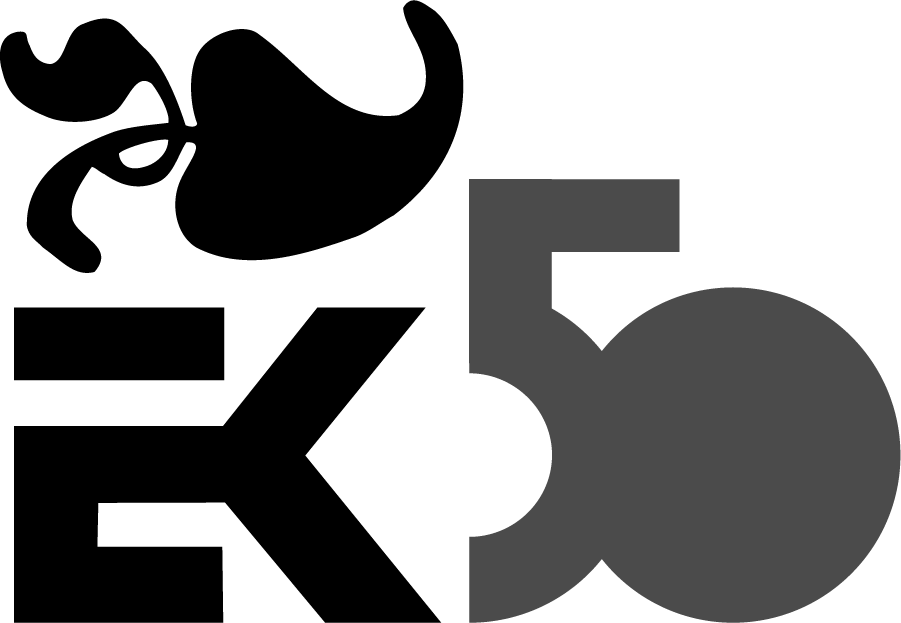 Το Φεστιβάλ Αθηνών & Επιδαύρου επιχορηγείται από το Υπουργείο Πολιτισμού & Αθλητισμού.  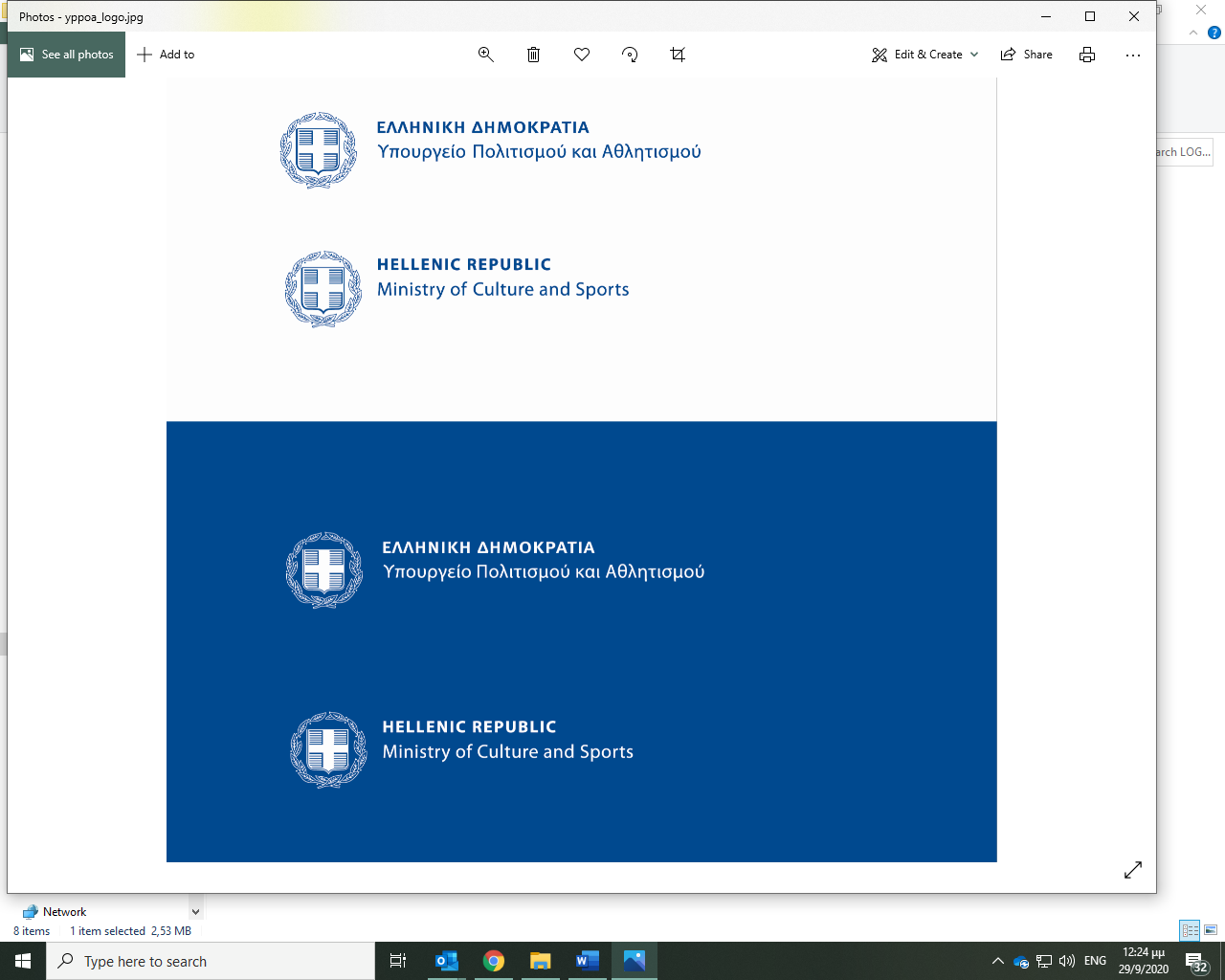           Μέγας χορηγός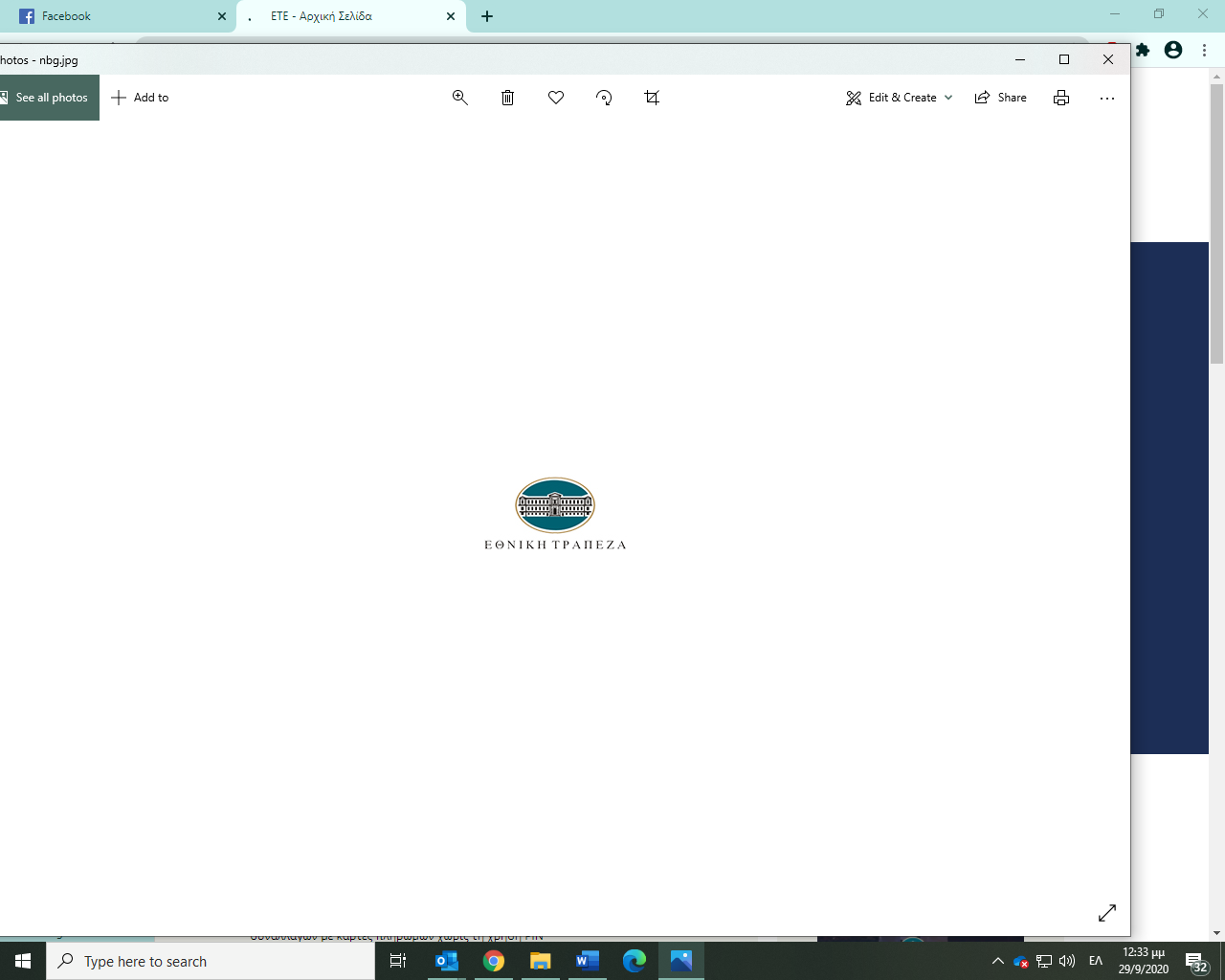 